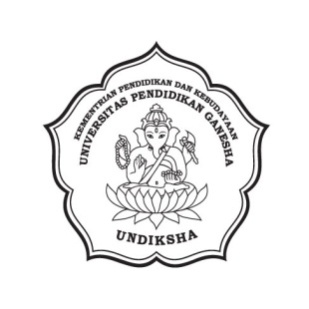 FAKULTAS TEKNIK DAN KEJURUANUNIVERSITAS PENDIDIKAN GANESHAMengetahuiMata Kuliah	: Termodinamika 					Ketua Jurusan,Kode			: PTM 1219							Kredit		: 3 SKSSemester 		: IIPengasuh		: Gede Widayana, S.T., M.T.			Dr. Kadek Rihendra D, S.T.,M.T.												NIP. 19791201 200604 1 001JURUSAN PENDIDIKAN TEKNIK MESIN2014SilabusA. IdentitasJurusan		: Pendidikan Teknik Mesin									Kredit			: 3 SKSMata Kuliah	: Termodinamika									          Semester		: 2Kode		: PTM 1219											Prasyarat   		: B. Standar Kompetensi LulusanMemahami dan mengenal TermodinamikaC. DeskripsiREFERENSI :Michael J Moran,Howard N.Shapiro, Termodinamika Teknik I, Edisi 4,terjemahan Yulianto Sulistyo,Penerbit Erlangga 2004DR.Ir. Djatmiko Ichsani,M.Eng. dkk, ThermodinamikaTeknik I , Diktat ITS, 1999Singaraja, 30 Oktober 2014Dosen Pengampu,Gede Widayana, S.T., M.T.NIP. 19730110 200604 1 002No.Standar KompetensiKompetensi DasarDeskripsi Isi(1)(2)(3)(4)1Mahasiswa dapat mengetahui dan memahami konsep dan definisi termodinamikaMahasiswa dapat mengetahui sistem Termodinamika.Mahasiswa dapat mengetahui pandangan makroskopik dan mikroskopik termodinamika.Mahasiswa dapat mengetahui sifat,tingkat keadaan, proses dan kesetimbangan.Mahasiswa dapat mengetahui sifat ekstensif dan intensif.Mahasiswa dapat mengerti phase dan zat murni.Mahasiswa dapat mengerti kesetimbangan.Mahasiswa dapat mengerti satuan internasional dan satuan inggrisSistem termodinamikapandangan makroskopik dan mikroskopik termodinamika Posisi partikelsifat,tingkat keadaan, proses dan kesetimbangan Kecepatan Partikelsifat ekstensif dan intensif phase dan zat murniKesetimbanganSatuan Internasional2Mahasiswa dapat mengetahui dan memahami konsep dan definisi termodinamikaMahasiswa dapat mengerti dan memahami volume spesifik dan tekanan.Mahasiswa dapat mengerti massa jenis dan volume jenis.Mahasiswa dapat mengerti tekanan,temperature dan kesetimbangan thermal.Mahasiswa dapat mengetahui dinding adiabatik.Mahasiswa dapat mengetahui dan memahami Hukum 0 Termodinamika.Mahasiswa dapat mengetahui dan memahami skala temperatur.Mahasiswa dapat mengetahui dan memahami metodologi penyelesaian soal termodinamika.Volume spesifik dan Tekanan.Massa jenis dan volume jenis.Tekanan, temperatur dan kesetimbangan thermal.Dinding Adiabatik.Hukum 0 Termodinamika.Skala Temperatur.Metodologi penyelesaian soal termodinamika3Mahasiswa dapat mengetahui dan memahami  Energi dan Hukum Pertama TermodinamikaMahasiswa dapat mengetahui konsep energiMahasiswa dapat mengerti perpindahan energi sebagai kerja.Mahasiswa dapat mengetahui konvensi tanda, satuan untuk kerja.Mahasiswa dapat mengetahui kerja ekspansi atau kompresi.Mahasiswa dapat mengetahui Beberapa Catatan  Mengenai Kerja .Konsep Energi.Perpindahan energy sebagai kerja.Konvensi tanda dan satuan untuk kerja.Kerja Ekspansi atau kompresi.Catatan mengenai kerja.4Mahasiswa dapat mengetahui dan memahami  Energi dan Hukum Pertama TermodinamikaMahasiswa dapat mengerti panas dan pengertian panas.Mahasiswa dapat mengetahui konvensi tanda dan simbol panas.Mahasiswa dapat mengetahui satuan panas.Mahasiswa dapat mengetahui  perbandingan panas dan kerja.Mahasiswa dapat mengetahui Hukum Pertama Termodinamika.Mahasiswa dapat mengetahui kesetimbangan energi pada sistem tertutup.Mahasiswa dapat mengetahui analisa energi pada proses siklus.  Pengertian Panas.Konvensi tanda dan simbol panas.Satuan PanasPerbandingan panas dan kerja.Hukum Pertama Termodinamika.Kesetimbangan Energi pada sistem tertutup.Analisa Energi pada proses siklus.5Mahasiswa dapat mengetahui dan memahami  Sifat Zat murni dan zat kompresibel sederhanaMahasiswa dapat mengetahui tingkat keadaan.Mahasiswa mengerti zat murni dan zat kompresibel sederhana.Mahasiswa dapat mengetahui sifat indenpenden dari zat murni.Mahasiswa dapat mengerti data properties termodinamika.Mahasiswa mengerti hubungan P-V-T untuk Gas.Mahasiswa mengetahui model Gas Ideal.Tingkat Keadaan.Zat murni dan zat kompresibel sederhanaSifat Independen zat murniData Properties TermodinamikaHubungan P-V-T untuk Gas.Model Ideal Gas.6Mahasiswa dapat mengetahui dan memahami   Analisa energi pd volume atur.Mahasiswa mengerti kekekalan massa untuk volume.Mahasiswa mengerti kekekalan energi untuk sistem volume atur.Mahasiswa mengerti analisa volume atur.Kekekalan Massa untuk volumeKekekalan Energi untuk sistem volume aturAnalisa volume atur.